                  АДМИНИСТРАЦИЯ КАРГАСОКСКОГО РАЙОНА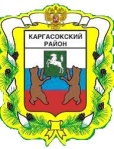 РАЙОННАЯ МЕЖВЕДОМСТВЕННАЯ КОМИССИЯ ПО ПРЕДУПРЕЖДЕНИЮ И ЛИКВИДАЦИИ ЧРЕЗВЫЧАЙНЫХ СИТУАЦИЙ И ОБЕСПЕЧЕНИЮ ПОЖАРНОЙ БЕЗОПАСНОСТИПРОТОКОЛ  02.04.2014г.	                                                                                                    №  6                                                                                         ул. Пушкина, д. 31, Каргасок, 636700 тел.: (38253)21288 Место проведения:  зал администрации Каргасокского районаПрисутствовали:  члены комиссии ЧС и ПБ                                                                         Место проведения:  зал администрации района                                                                Присутствовали:  члены комиссии ЧС и ПБПОВЕСТКА ДНЯ:     1.Об утверждении Плана мероприятий по защите населения и территорий населённых пунктов МО "Каргасокский район" от лесных пожаров в 2014 году.  (докладчик - зам.Главы Каргасокского района Бухарин Н.И.).      2. Корректировка перечня населенных пунктов Каргасокского района подверженных угрозе лесных пожаров в связи с изменением правил противопожарного режима в РФ от 17.02.2014 №113.(докладчик-начальник ОНД Каргасокского района Гураль В.И.)3. Разное.1.Информация по первому вопросу:Заместитель Главы по вопросам жизнеобеспечения Бухарин Н.И.   Уважаемые коллеги, перед началом комиссии Вы были ознакомлены с:- планами тушения лесных пожаров на территории Каргасокского, Васюганского лесничества – филиала ОГКУ "Томсклес" на период пожароопасного сезона 2014 года; - проектом Плана мероприятий по защите населения и территорий населённых пунктов МО "Каргасокский район" от лесных пожаров в 2014 году.- проект состава оперативного штаба по координации действий и борьбы с лесными пожарами на территории МО «Каргасокский район».   Дополнительных предложений от членов КЧС по мероприятиям и составу оперативного штаба не поступало.    Предлагаю согласовать планы тушения лесных пожаров на территории Каргасокского, Васюганского лесничества – филиала ОГКУ "Томсклес" на период пожароопасного сезона 2014 года. Утвердить план мероприятий по защите населения и территорий населённых пунктов МО "Каргасокский район" от лесных пожаров в 2014году (приложение 1). А так же состав оперативного штаба по координации действий и борьбы с лесными пожарами на территории МО «Каргасокский район» (приложение 2).2. Информация по первому вопросу:Начальник ОНД Каргасокского района Гураль В.И.В связи с изменением правил противопожарного режима в РФ от 17.02.2014 г. №113 необходимо откорректировать перечень населенных пунктов Каргасокского района подверженных угрозе лесных пожаров утвержденный протоколом КЧС от 14.02.2013 №2. КОМИССИЯ РЕШИЛА:1.Согласовать планы тушения лесных пожаров на территории Каргасокского, Васюганского лесничества – филиала ОГКУ "Томсклес" на период пожароопасного сезона 2014 года.   2.Утвердить  План мероприятий по защите населения и территорий населённых пунктов МО "Каргасокский район" от лесных пожаров в 2014 году   (приложение 1).   3. Утвердить состав оперативного штаба по координации действий и борьбы с лесными пожарами на территории МО «Каргасокский район» (приложение 2).  4. Ведущему специалисту по ГО и ЧС Васильеву М.В.  4.1 в срок до 08.04.2014 года подготовить распоряжение Администрации Каргасокского района о подготовке к пожароопасному периоду и организации тушения пожаров в лесах на территории Каргасокского района в 2014 году.  4.2 в срок до 10.04.2014 г. подготовить письма в Томскую базу авиационной охраны лесов и в областную МКЧС, по решению вопроса о дополнительных семи штатных единицах парашютистов в Каргасокское отделении "Авиаохраны лесов".  4.3 Утвердить реестр населенных пунктов расположенных менее 50 метров от лесного массива (приложение №3).            Глава  Каргасокского района,                                              А.П. Ащеулов           Председатель районной МКЧС           Зам.Главы Каргасокского района,           Зам. Председателя районной МКЧС                                      Н.И.БухаринИсп. Васильев М.В.2-12-88УтвержденПротоколом КЧС и ПБ Каргасокского районаот 02.04.2014 №6№П.П№П.ПНаименование населенного пунктаРасположенные на расстоянии менее 50 метров от лесного массиваРасположенные на расстоянии менее 50 метров от лесного массиваРасположенные на расстоянии менее 50 метров от лесного массива1п.Молодежныйп.Молодежный2с.Новый Тевризс.Новый Тевриз3с. Неготкас. Неготка4п.Киевскийп.Киевский5С.ТымскС.Тымск6д.Пашняд.Пашня7с.Сосновкас.Сосновка8п.Востокп.Восток9с. Новый Васюганс. Новый Васюган10с. Вертикосс. Вертикос11п. Большая Гривап. Большая Грива12с. Мыльджинос. Мыльджино13с.Старая Березовкас.Старая Березовка14с. Староюгенос. Староюгено15п. Геологическийп. Геологический